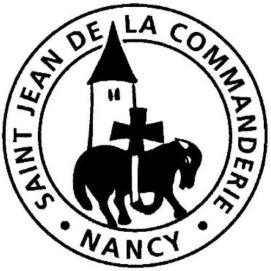 5 novembre 201731ème dimanche ordinaire  A« Vous êtes tous frères »Aujourd’hui, la parole de Dieu nous rappelle qui est ce Dieu qui nous aime et prend soin de nous : il est notre Père, un Père plein de tendresse, qui a créés et n’oublie aucun de ses enfants. En lui, en son amour, nous sommes tous frères.Pour être dignes d’un tel amour, Jésus lui-même, fils éternel du Père, nous trace le chemin du service : « Qui s’abaisse sera élevé. »CHANT D’ENTREEUn seul Seigneur   I 46R/	Un seul Seigneur, une seule foiUn seul baptême, un seul Dieu et Père.Appelés à garder l’unité de l’Esprit par le lien de la paix,Nous chantons et nous proclamons : R/Appelés à former un seul Corps dans un seul Esprit,Nous chantons et nous proclamons : R/Appelés à partager une même espérance dans le Christ,Nous chantons et nous proclamons : R/1ère Lecture : Ml 1, 14b-2, 2b. 8-10Le prophète Malachie veut ramener les prêtres de Jérusalem à plus d’humilité devant le Seigneur et à plus de respect envers leurs frères. Il rappelle aussi à tous les serviteurs de la Parole qu’ils doivent l’annoncer sans la dénaturer. Ecoutons-le.Psaume 130Garde mon âme dans la paix, près de toi, Seigneur.Seigneur, je n’ai pas le cœur fierNi le regard ambitieux ;Je ne poursuis ni grands desseinsNi merveilles qui me dépassent.Non, mais je tiens mon âmeÉgale et silencieuse ;Mon âme est en moi comme un enfant,Comme un petit enfant contre sa mère.Attends le Seigneur,Israël,MaintenantEt à jamais. 2ème Lecture : 1 Th 2, 7b-9. 13Saint Paul dit qu’il y a urgence à annoncer la parole de Dieu. Mais il exprime aussi sa joie et sa tendresse vis-à-vis de celles et ceux qui la proclament. Ecoutons-le.Évangile : Mt 23, 1-12Alléluia. Alléluia.	Vous n’avez qu’un seul Père, celui qui est aux cieux ;	Vous n’avez qu’un seul maître, c’est le Christ.Alléluia.Prière des FidèlesNous n’avons qu’un seul Père et ce Père veut faire de tous les hommes ses enfants. Confions-lui tous nos frères.Prions pour l’Eglise, notre mère, chargée d’annoncer la Parole. Et pour que les évêques, les prêtres trouvent leur joie dans le service, supplions le Père, Dieu d’amour. R/R/	Notre Père, notre Père, nous te supplions humblement.Prions pour les dirigeants de ce monde chargés du gouvernement des peuples. Et pour que les responsables religieux contribuent à un meilleur vivre ensemble, supplions le Père, Dieu de justice et de paix. R/Prions pour les familles éprouvées par la maladie ou la mort d’un proche. Et pour les bénévoles des services d’écoute, de visite, d’accompagnement, supplions le Père, Dieu de tendresse. R/Prions pour les chrétiens de toutes confessions, frères en Jésus-Christ. Pour que la même foi, le même baptême, la même prière, nous aident à progresser dans l’unité, supplions le Père, Dieu d’amour. R/ Puisque nous sommes tes enfants, Dieu très bon, fais-nous grandir encore dans l’amour et le service de nos frères et donne-leur de connaître le bonheur que tu nous promets. Par Jésus, le Christ, notre Seigneur – Amen.COMMUNIONDevenez ce que vous recevez.Devenez ce que vous recevez, devenez le corps du Christ,Devenez ce que vous recevez, vous êtes le corps du Christ.1.	Baptisés en un seul Esprit, Nous ne formons qu’un seul corps ;Abreuvés de l’unique Esprit, Nous n’avons qu’un seul Dieu et Père.2.	Rassasiés par le pain de Vie, Nous n’avons qu’un seul cœur et qu’une âme ;Fortifiés par l’amour du Christ, Nous pouvons aimer comme il aime.3.	Purifiés par le Sang du Christ, Et réconciliés avec Dieu ;Sanctifiés par la Vie du Christ, Nous goûtons la joie du Royaume.4.	Envoyés par l’Esprit de DieuEt comblés de dons spirituels,Nous marchons dans l’amour du Christ,Annonçant la Bonne Nouvelle. Tenez-vousentre le Père et le Fils,et vous trouverezforcémentl’Esprit Saint.Qu’il passionne votre volontéet se l’attachepar un immenseamour.Sainte Thérèse d’Avila (1515-1582)